	Community Organizer Job Description Region 6-Jefferson, Broomfield, Boulder, Clear Creek & Gilpin Counties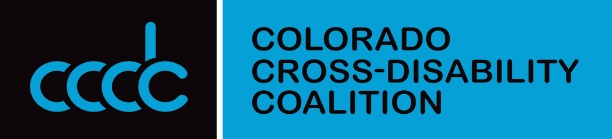 The Colorado Consumer Health Initiative (CCHI), the Colorado Cross-Disability Coalition (CCDC) and the Colorado Center on Law and Policy (CCLP) have been awarded a Consumer Advocacy for Transformation grant by the Robert Wood Johnson Foundation to improve consumer engagement in Colorado’s Medicaid payment reform initiative, the Accountable Care Collaborative (ACC). The grant will support a two-year collaborative project to train and support Medicaid enrollees to represent themselves and other consumers on local and regional advisory councils. The goal of the project is to improve consumer participation and outcomes.Job Title: Grassroots Community OrganizerPosition level: Temporary, part-time employee with various hours, including regional travelReporting structure: Employee of CCDC and reports to Project ManagerJob Duties & Responsibilities: The responsibility of the community organizer will be to recruit, train and mentor individuals who are currently utilizing Colorado Health First (Medicaid) as their medical insurance to become leaders in the Medicaid client community, within their respective communitiesCompletion of CCDC’s 9 week Advocacy Training is required. The training starts February 3, 2018. Participation can be done in-person or via live computer webinars. Additional future trainings from CCDC and CCLP will be required. In the first quarter of grant, organizer will meet and recruit up to 10 like-minded, partner organizations throughout Region 6 and coordinate with partner organizations  and work with recruited partner organizations to find participants/Medicaid clients. Once established, limited hours would be expected to maintain relationships with partnering organizations. Recruit at least 5 adult clients or parents of children on Medicaid (all categories) as the core group to be supported, organized, mentored, and trained. Mentor and assist these clients in CCDC’s training and recruitment of other future new clients. Clients may be recruited independently or through collaboration with partner organizations.Attend Region 6 local client engagement meetings and state Program Improvement Advisory Council meetings at Heath Care Policy & Financing in Denver (with recruited clients). Additional trips to any of the 5 counties above once a month and Denver once per quarter are required.Support cohort in attending monthly client calls and conduct regional client conference calls to establish goal setting for the group.Year one will be focused on recruiting and training client leaders, learning the systems, and developing a team of client leaders throughout the state.  Year two will involve supporting existing client leaders to recruit more clients, engage in a systems change project, and help the client leaders improve communications to client community.Professional requirements: Basic understanding of public benefits required-understanding of Medicaid preferred.Genuine commitment and cultural sensitivity to the Medicaid, low income and disability community Willingness to attend trainings and local and state meetingsGroup and individual facilitation and training skills Interest and ability to help other clients become leaders-rather than being the leader yourself Highly motivated individual and also a team playerMust have flexible schedule to meet clients availabilityAbility to travel throughout local region and to Denver Metro areaPersonal telephone and computer (phone allowance available to support unlimited minutes)Salary and benefits: Salary will be comprised of a combination of hourly rates, with bonuses available when outcomes are met. Due to grant money limitations, position will have capped hours per month generally $500-$750 and is for no more than a two year timeframe. No additional benefits are extended.Application information: Please send a current resume, references and cover letter demonstrating your knowledge of the community, experience in community organizing, as well as any understanding or experience with Medicaid or other benefit systems. Resumes will be accepted through December 31, 2017 and the applicant is expected to begin training on February 3, 2018. Electronic submissions can be sent to: Shannon Secrest at Ssecrest@ccdconline.org  CCDC is an equal opportunity employer.